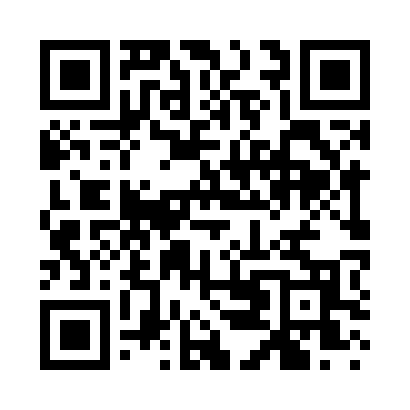 Ramadan times for Cowtown, Washington DC, USAMon 11 Mar 2024 - Wed 10 Apr 2024High Latitude Method: Angle Based RulePrayer Calculation Method: Islamic Society of North AmericaAsar Calculation Method: ShafiPrayer times provided by https://www.salahtimes.comDateDayFajrSuhurSunriseDhuhrAsrIftarMaghribIsha11Mon6:126:127:251:184:377:127:128:2512Tue6:106:107:231:184:387:137:138:2613Wed6:096:097:221:174:387:147:148:2714Thu6:076:077:201:174:397:157:158:2815Fri6:056:057:191:174:407:167:168:2916Sat6:046:047:171:174:407:177:178:3017Sun6:026:027:151:164:417:187:188:3118Mon6:016:017:141:164:417:197:198:3219Tue5:595:597:121:164:417:207:208:3320Wed5:575:577:111:154:427:217:218:3421Thu5:565:567:091:154:427:227:228:3522Fri5:545:547:081:154:437:237:238:3623Sat5:525:527:061:144:437:247:248:3724Sun5:515:517:041:144:447:257:258:3825Mon5:495:497:031:144:447:267:268:4026Tue5:475:477:011:144:447:267:268:4127Wed5:465:467:001:134:457:277:278:4228Thu5:445:446:581:134:457:287:288:4329Fri5:425:426:571:134:467:297:298:4430Sat5:405:406:551:124:467:307:308:4531Sun5:395:396:531:124:467:317:318:461Mon5:375:376:521:124:477:327:328:472Tue5:355:356:501:114:477:337:338:483Wed5:345:346:491:114:477:347:348:494Thu5:325:326:471:114:487:357:358:515Fri5:305:306:461:114:487:367:368:526Sat5:295:296:441:104:487:377:378:537Sun5:275:276:431:104:497:387:388:548Mon5:255:256:411:104:497:397:398:559Tue5:235:236:401:094:497:407:408:5610Wed5:225:226:381:094:497:417:418:58